合同编号DL__________________上海市代理记账合同示范文本（2016版）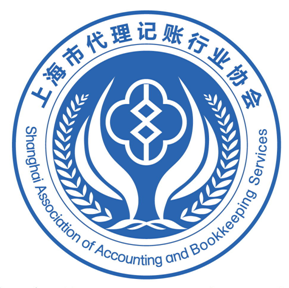         上海市代理记账行业协会    制定使用说明本合同根据《中华人民共和国合同法》、《代理记账管理办法》、《上海市代理记账管理办法实施细则》等有关法律、法规的规定制度，供双方当事人参照约定采用，签订合同前请仔细阅读。本合同适用于代理记账、代理纳税申报、财务外包、出纳外包等。为维护当事人的合法权益，双方签订合同时应慎重，力求合同内容具体、全面、严密，正确选择文本合同所提供的各项条款。签订合同前，甲方要验看乙方的《企业营业执照》和《代理记账许可证》；与该企业的分公司（分部）签订合同时，也应验看其《企业营业执照》和《代理记账许可证》，“合同”上应加盖分公司（分部）上级公司（具有法人资格单位）合同专用章。代理记账业务约定书范例委托方：                　           （以下简称甲方）受托方：                             （以下简称乙方）一、委托业务范围乙方接受甲方委托，对甲方    年   月   日至    年   月   日期间内的经济业务进行代理记账。（同时为甲方提供代理纳税申报服务，包括：□月度或季度增值税申报；□季度企业所得税申报；□月度个人所得税申报；□年度企业所得税汇算清缴； □年度个人所得税申报；□其他                                         。）二、甲方的责任和义务（一）甲方对每项经济业务，必须填制和取得符合国家统一会计制度规定的原始凭证。（二）甲方应归集和整理有关经济业务的原始凭证和其他资料，并于每月-  日前提供给乙方，甲方对提供资料的完整性和真实性负责，不得虚报收入和支出。（三）甲方应建立健全与本企业相适应的内部控制制度，保证资产的安全和完整。（四）甲方应当配备专人负责日常货币资金的收支和保管。（五）涉及存货核算的，甲方负责存货的管理，应建立存货的管理制度，编制存货的入库凭证、出库凭证、库存明细账和每月各类存货的收发存明细表，并及时提供给乙方。甲方对上述资料的真实性和完整性负责，并保证库存物资的安全和完整。（六）甲方应在法律允许的范围内开展经济业务，遵守税法的规定，不得授意和指使乙方违法办理会计事项。（七）对于乙方退回的、要求甲方按照国家统一会计制度规定进行更正、补充的原始凭证，甲方应当及时予以更正、补充。（八）甲方应积极配合乙方完成代理记账工作，对乙方提出的合理建议应积极采纳。（九）甲方应积极配合乙方做好会计资料的签收手续，在乙方整理、装订会计档案的基础上，甲方负责保管会计档案资料，保证会计档案的安全和完整。（十）甲方应按本协议书规定及时足额支付代理记账服务费。三、乙方的责任和义务（一）根据甲方提供的原始凭证和其他资料，乙方按照国家统一会计制度的规定进行会计核算，包括审核原始凭证、填制记账凭证、登记会计账簿、按时编制会计报表和纳税申报表。（乙方应严格按照税收相关法律、法规规定，在规定的申报期内为甲方及时、准确地办理纳税申报工作。）（二）涉及存货核算的，根据甲方提供的存货入库凭证、出库凭证、每月各类存货的收发存明细表，乙方进行成本结转。（三）乙方应制定合理的会计凭证传递程序，做好会计资料的签收工作，按时将会计档案整理、装订后交至甲方，并在合同终止时与甲方办理会计工作交接手续。（四）乙方应协助甲方完善内部控制，加强内部管理，针对内部控制薄弱环节提出合理的建议。（五）乙方对执行业务过程中知悉的商业秘密，负有保密义务。（六）对甲方提出的有关会计处理原则的问题，乙方有解释的责任。四、责任划分（一）乙方是在甲方提供相关资料的基础上进行会计核算，因甲方提供的记账依据不实、未按协议约定及时提供记账依据或其他过错导致委托事项出现差错或未能按时完成委托事项，由此造成的后果，由甲方承担。（二）因乙方的过错导致委托事项出现差错或未能按时完成委托事项，由此造成的后果，由乙方承担。五、协议的终止（一）协议期满，本协议自然终止，双方如欲续约，须另定协议。（二）经双方协商一致后，可提前终止协议。六、代理记账服务费甲方应支付乙方：代理记账服务费每月（人民币）＿＿＿     元（￥      ），合计（人民币）＿＿＿＿＿＿＿元（￥      ）；支付方式：                                                    ；其他费用：                  ，（人民币）＿＿＿＿元（￥      ）；于合同生效日起    日内一次付清。七、违约责任（一）如一方未履行协议规定的责任和义务，另一方可提前终止协议，终止前须提前20天告知对方；如未履行责任和义务方给另一方造成损失的，应另支付赔偿费用。（二）在另一方正常履行相关责任和义务的情况下，一方未征得另一方同意，单方面终止本协议的，须向另一方支付违约金，违约金的金额为                ，造成损失的，应另支付赔偿费用。本协议一式贰份，委托双方各一份。委托方：          　　　　　      受托方：（盖章）    　　　　　　　　　　 （盖章）法定代表人:              　       法定代表人:联系人：              　　　　　  联系人：地址：             　　　　　     地址：邮编：             　　　　　     邮编：电话：            　　　　　      电话：签约日期：   年   月  日          签约日期：  年   月  日